П Р О Г Р А М М АКоллегии Министерства образования и науки Республики Татарстан «Развитие системы воспитания как условие повышения качества образования» Проблемные тематические группы – 7Схема работы в проблемных тематических группах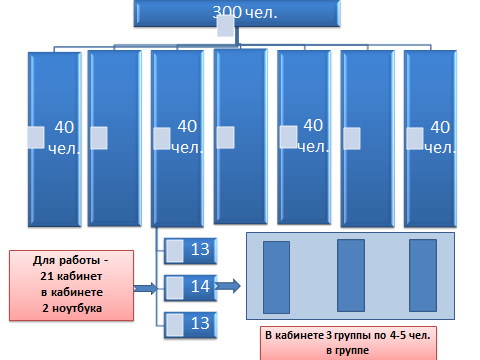 г.Заинск16 ноября 2013 годаМБОУ СОШ №7 Заинского муниципального района  РТ8.30-10.00Прибытие, регистрация и завтрак участников коллегии в МБОУ СОШ № 6 Заинского муниципального района (г.Заинск, ул. Проспект Победы, д.17)Посещение площадки по реализации муниципальной программы «Формирование личности гражданина в Заинском муниципальном районе» (МБОУ СОШ № 6 Заинского муниципального района)10.00-11.45Посещение образовательных учреждений по группамПленарное заседание коллегии в МБОУ СОШ № 7 Заинского муниципального района РТ (г.Заинск, ул. Ленина, д.25 А)12.00-12.05Приветственное слово заместителя Премьер-министра Республики Татарстан - министра образования и науки Республики Татарстан Фаттахова Энгеля Наваповича12.05-12.10Поздравление заместителем Премьер-министра Республики Татарстан - министром образования и науки Республики Татарстан Фаттахова Энгеля Наваповича начальника управления образования исполнительного комитета Чистопольского муниципального района12.10-12.15Представление начальников отделов образования, приступивших к исполнению своих должностных обязанностей с июня 2013 года12.15-12.30Воропаева Татьяна Васильевна, Глава Заинского муниципального района,  «Система воспитания Заинского муниципального района: проблемы, пути решения»12.30-12.5012.50-13.00Гиниатуллина Светлана Владимировна, заместитель министра образования и науки Республики Татарстан , «Развитие системы воспитания как условие повышения качества образования»;Мустафина Файруза Зуфаровна, Депутат Госсовета Республики Татарстан, член президиума Академии наук РТ, ректор НИСПТР, «Подготовка будущего педагога к организации системного воспитательного процесса в рамках ФГОС»13.00-13.15Вручение Заместителем Премьер-министра Республики Татарстан - министром образования и науки Республики Татарстан Э.Н. Фаттаховым государственных наград Российской Федерации и Республики Татарстан13.15-14.35Работа в 7 проблемных тематических группах14.35-15.05Выступления руководителей проблемных тематических групп по итогам работы (7 групп)15.05-15.10Выступление главного редактора журнала «Гаилә һәм мәктәп» Миргалимова Ильдара Флюсовича "Роль СМИ в укреплении и развитии семейных институтов»15.10-15.20Заключительное слово заместителя министра образования и науки Республики Татарстан Гиниатуллиной Светланы Владимировны, подведение итогов работы совещания, принятие резолюции15.20-16.00Рабочий обед16.00Отъезд участников коллегиинаправлениядокладчикПАТРИОТИЧЕСКОЕ ВОСПИТАНИЕ И ПРОФИЛАКТИКА ЭКСТРЕМИЗМА (кабинеты 301, 302, 303)А.М. Ефимов, начальник отдела образования исполнительного комитета Мамадышского муниципального района ТРУДОВОЕ ВОСПИТАНИЕ (кабинеты 304, 305, 306)Г.З. Габдрахманова, начальник отдела образования исполнительного комитета Балтасинского муниципального района ЗДОРОВЬЕФОРМИРУЮЩАЯ ДЕЯТЕЛЬНОСТЬ(кабинеты 204, 205, 206)А.Н. Ермилин, начальник отдела образования исполнительного комитета Спасского муниципального района РАЗВИТИЕ ПСИХОЛОГО-ПЕДАГОГИЧЕСКОЙ СЛУЖБЫ (кабинеты 309, 310, 311)В.В.  Кульбеда, начальник  управления образования исполнительного комитета Бугульминского муниципального района ПРОФИЛАКТИКА  АСОЦИАЛЬНОГО ПОВЕДЕНИЯ (кабинеты 213, 214, 215)Р.Р. Бадриева, начальник отдела образования исполнительного комитета Арского муниципального района ПЕДАГОГИЧЕСКИЕ АСПЕКТЫ  СЕМЕЙНОГО ВОСПИТАНИЯ (кабинеты 313, 314, 316)А.Р. Фаретдинов, начальник управления образования исполнительного комитета Нижнекамского муниципального района ДОПОЛНИТЕЛЬНОЕ ОБРАЗОВАНИЕ ДЕТЕЙ (кабинеты 201, 207, 208)Р.М. Халимов, начальник управления образования исполнительного комитета  муниципального образования г.  Набережные Челны,